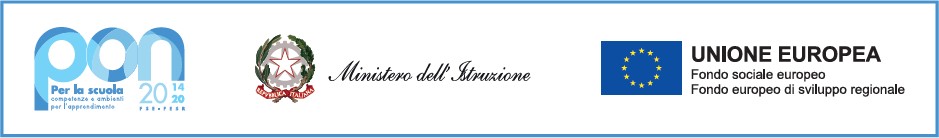                               ISTITUTO COMPRENSIVO DI CANALEViale del Pesco, 6 – 12043 CANALE CN – Tel./Fax 0173 979115e-mail: cnic82200q@istruzione.itcnic82200q@pec.istruzione.itwww.iccanale.edu.itALLEGATO B – SCHEDA DI VALUTAZIONE DEI TITOLI 				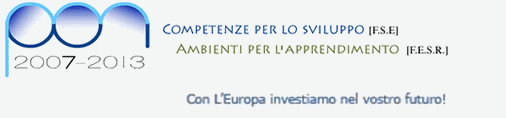 Al Dirigente  Scolastico dell'Istituto Comprensivo "I.C Canale”Data__________________Firma__________________Titoli ValutabiliPunteggiPunteggio attribuito dal candidatoPunteggio d’ufficio Laurea vecchio ordinamento o specialistica coerente con l’area di intervento Fino a 90/110 PUNTI 2 Laurea vecchio ordinamento o specialistica coerente con l’area di intervento Da 91/110 a 100/110 PUNTI 3 Laurea vecchio ordinamento o specialistica coerente con l’area di intervento Da 101/110 a 105/110 PUNTI 4 Laurea vecchio ordinamento o specialistica coerente con l’area di intervento Da 106/110 a 110/110 PUNTI 5 Laurea vecchio ordinamento o specialistica coerente con l’area di intervento 110/110 PUNTI 6Laurea triennale coerente con l’area di intervento (non cumulabile con il punteggio precedente)Fino a 90/110 PUNTI 1Laurea triennale coerente con l’area di intervento (non cumulabile con il punteggio precedente)Da 91/110 a 100/110 PUNTI 1,5Laurea triennale coerente con l’area di intervento (non cumulabile con il punteggio precedente)Da 101/110 a 105/110 PUNTI 2Laurea triennale coerente con l’area di intervento (non cumulabile con il punteggio precedente)Da 106/110 a 110/110 PUNTI 2,5Laurea triennale coerente con l’area di intervento (non cumulabile con il punteggio precedente)110/110 PUNTI 3Diploma coerente con l’area di intervento (valutazione in centesimi)Fino a 70/100 PUNTI 2Diploma coerente con l’area di intervento (valutazione in centesimi)Da 71/100 a 80/100 PUNTI 3Diploma coerente con l’area di intervento (valutazione in centesimi)Da 81/100 a 90/100 PUNTI 4Diploma coerente con l’area di intervento (valutazione in centesimi)Da 91/100 a 100/100 PUNTI 5Diploma coerente con l’area di intervento (valutazione in centesimi)100/100 con lode PUNTI 6Diploma coerente con l’area di intervento (valutazione in sessantesimi)Fino a 42/60 PUNTI 2Diploma coerente con l’area di intervento (valutazione in sessantesimi)Da 43/60 a 48/60 PUNTI 3Diploma coerente con l’area di intervento (valutazione in sessantesimi)Da 49/60 a 54/60 PUNTI 4Diploma coerente con l’area di intervento (valutazione in sessantesimi)Da 55/60 a 59/60 PUNTI 5Diploma coerente con l’area di intervento (valutazione in sessantesimi)60/60 PUNTI 6Altre lauree/DiplomiPUNTI 1 (Max 3)Master, diplomi di specializzazione post lauream, corsi di perfezionamento durata almeno annuale (titoli afferenti con la tipologia di intervento)PUNTI 1 per titolo (Max 6)Per ogni certificazione di lingua inglese, rilasciata da enti riconosciuti dal MIUR, di livello almeno B1PUNTI 1 (max 3)TOTALETOTALE